Cumbria Prayer Diary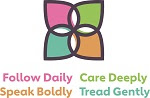 May 2021Praying with our fellow Christians in Cumbria, together with our link dioceses of Northern Argentina, Stavanger and ZululandThe ongoing lockdown means that Church House remains closed and therefore it is impossible to print off hard copies of the prayer diary for the foreseeable future.  The Vision prayer for the new five-year strategy has now replaced the former God for All prayer on the final page.We will continue to pray for those who are in the front line of dealing with the current pandemic and the use of the following prayer is encouraged:Loving God, as your Son healed the sickAnd brought good news to the needyBe with us this day.Loving Jesus as you taught us to‘Do unto others as you would have them do to you’Be with all the medical staff this day.Loving spirit, your gift is healing,Bring your healing fire to our homes, our hospitals and our county,But most of all, be with us this day. AmenFor full information of the Anglican Communion please visit https://www.anglicancommunion.org/resources/cycle-of-prayer.aspxPrayer Diary Editor – Cameron Butlandcdsa03@gmail.comWeek Sixteen Theme – Penrith DeanerySunday 25th  April – Easter 4Deanery – For Penrith Mission Area and Enalber - Revd Canon Gary Cregeen: East of Eden MC; Penrith MC; Ullswater MC; and Blencathra MCCoronavirus – for the vaccination programme, for all who have received the vaccine, for those working to ensure the vaccination is available and for those yet to receive their vaccineVision - Pray that we might speak boldly words of love, that we might live out Christ’s command to us his disciples, to love one anotherWorld Church - Pray for the Church of Nippon, JapanBishops – Bishop James Service of Collation for new Canon Warden, Benjamin Carter at the CathedralMonday 26th  AprilSt Mark the EvangelistAs one of the four Biblical Evangelists and an early disciple Mark has been revered by the church since earliest days.  His gospel is believed to be the teaching of St Peter with whom he is likely to have been martyred in Rome.Deanery – Rural Dean, Rev’d Canon David SargentMethodist Superintendent, Rev’d Dave MilnerLay Chair – Bryan GrayMission Area (Deanery & Circuits) – Gary CregeenWorld Church - The Diocese of Brasília – Igreja Episcopal Anglicana do Brasil (3 Province) Bishops – Bishop Emma Diocesan Safeguarding PanelTuesday 27th AprilChristina RossettiChristina Rossetti was a member of the PreRaphelite fellowship of artists and sister to Dante.  She was a model for many of the painters and therefore she would be recognisable to us from many famous works of art.  Twice left at the altar she never married and only after her death did her poetry achieve worldwide fame.Deanery – for Chenda Nuttall, Tracey & Tim Cook ‘Lockdown Babies’ support group, Carl Mimmack NYCWorld Church -  The Diocese of Brazzaville – Province de L’Eglise Anglicane Du Congo Bishop – Bishop Emma at Emmanuel College Staff InterviewsWednesday 28th  AprilDeanery  – for Andrew Gardner, Local nursing & residential care homesMary Edwards – developing a distinctive diaconal ministry, especially to and with those on the margins of our community.World Church -  The Diocese of Brechin – The Scottish Episcopal ChurchThursday 29th AprilSt Catherine of SienaCatherine was a fourteenth century lay Dominican.  Born in Siena she founded a community which lived below the cathedral.  Her greatest work, The Dialogue of Divine Providence, has been enormously influential in the life of the Church.  In 1999, she was proclaimed the patron saint of Europe by Pope John Paul IIDeanery – for Chenda Nuttall developing new outreach to familiesWorld Church -  The Diocese of Brisbane – The Anglican Church of Australia (Queensland Province) Bishops – Bishop Emma Lambeth Conference Working Group MeetingFriday 30th AprilDeanery  – for increased helpers to enable the new work to develop For appointments of clergy leaders to parishes in continued vacancyWorld Church -  The Diocese of Bristol – The Church of England (Canterbury Province) Bishops – Bishop James licencing at RockcliffeSaturday 1st MaySt Philip and St JamesSt Philip and St James appear in the gospels as disciples of Jesus.  They appear only briefly in the gospels, Philip asks a question of Jesus at the last supper and to distinguish him from James the brother of John, he is known as James the Less.  The two of them are regarded as evangelists in the Orthodox Church in modern Turkey and around the Black Sea.Deanery  – For genuinely new forms of mission and outreach to be possible  World Church - The Diocese of British Columbia, CanadaWeek Seventeen Theme – Solway Plain MCSunday 2nd May – Easter 5MC – For Wigton, St Mary; Thursby St Andrew; Cornerstone Methodist Church in Wigton, Aspatria, Abbeytown, Sillith; Newton Arlosh St John; Kirkbride St Bride; Silloth Christ Church; St Andrew’s, Silloth URC; Holme Cultram St Mary; Bromfield St Mungo; West Newton St Matthew; St Cuthbert Holme Cultram; Aspatria St Kentigern; Haytion St James; Gilcrux St Mary.Coronavirus – for those suffering around the world from the virus and health care systems overwhelmed in IndiaVision – that we may tread gently in our care for our local environment and work together as faithful stewards of creationWorld Church - Pray for The Episcopal Church in Jerusalem & The Middle EastMonday 3rd MayMC – for Tim Herbert; Geoffrey Ravalde; Bryan Rothwell; Andrew Callaway; Phil Jackson; Dave Harkision; Yvette Ladds (NYC); Judith Parr (Outreach Worker); Malcolm Stilwell and all people in their respective ministries.World Church - The Diocese of Central Buganda– The Church of the Province of UgandaTuesday 4th MayEnglish saints of the ReformationToday we remember all those martyred for their faith on all sides of the English Reformation, we recall with sadness the terrible loss of life and cruelty that results from schisms and division in God’s churchMC – For Messy Church and other work with Children across the Mission Community, especially re-establishing work with young people in small rural communities and for involvement is schools after the long shut-down.World Church -  The Diocese of West Buganda – TheChurch of the Province of UgandaBishops – Bishops James and Emma at the Bishop’s Leadership TeamWednesday 5th MayMC  – For outreach through Social engagements including: Foodbank; Community Lunches especially in the wake of the COVID Pandemic which has caused lots of things to cease at least temporarily.World Church -  The Diocese of Buhiga – The AnglicanChurch of BurundiBishops – Bishops James and Emma at the Bishop’s Leadership TeamThursday 6th MayMC - For a return to active mission post-pandemic through children and adult engagement in creative ways in different communities. For the development of creative ways of engagement with a range of communities.World Church -  The Diocese of Bujumbura – TheAnglican Church of BurundiBishops – Bishops James and Emma at the Bishop’s CouncilFriday 7th MayMC - For the development of commitment and resources to grow and develop in new ways in settled and traditional communities. For the overcoming of apathy and disdain.World Church -  The Diocese of Bukavu – Provincede L’Eglise Anglicane Du CongoSaturday 8th  MayJulian of NorwichCommonly known as Julian of Norwich the unnamed anchorite had a series of visions in the fourteenth century which are still read by many modern Christians.  Her words speak of the reassurance of God’s love during the time of the Black Death, which are relevant to us and encourage us in our faith.MC  – For a willingness to grow and work together to support and encourage through the sharing of gifts across the Mission Community. For the development of Mission Communities in the wake of the financial impact of COVID on the different churchesWorld Church - The Diocese of Bukedi – The Churchof the Province of UgandaBishops – Bishop James at Cathedral CouncilWeek Eighteen Theme – Christian AidSunday 9th May – Easter 6Christian Aid - ‘This is my commandment, that you love one another as I have loved you’John 15:12Pray for all the events and services happening this Christian Aid Week, face to face and online. May the spirit of joyful giving transform communities across this nation and the world this Christian Aid Week. AmenCoronavirus – giving thanks for the roll out of the vaccination programme, giving thanks for renewed hope and confidence.Vision – during this Christian Aid Week that our vision might lead us to support and help those most in need in our worldWorld Church - Pray for The Anglican Church of KenyaMonday 10th MayChristian Aid – Pray that this week will create a sense of connection and joy for churches and communities here in the UK and across the world.World Church - The Diocese of Bunbury –The Anglican Church of Australia(Western Australia Province)Bishops – Bishop Emma at God for All Operations Group and Emmanuel College Academic GroupTuesday 11th  MayChristian Aid – Pray that the generosity of Florence Muthiani, whose community in Kenya was transformed by a dam, will inspire others to give and act. ‘I am thankful to people who have donated to build this earth dam. I ampraying God will increase their giving,’ said Florence.World Church -  The Diocese of Bungoma –The Anglican Church of KenyaBishops – Bishop Emma at Lambeth Conference Working GroupWednesday 12th MayDom Gregory DixDom Gregory Dix who founded the Parish Communion movement and helped to make the Eucharist the central focus of our worship, his influence on liturgical reform led to Common Worship and the modern style of our worship.Christian Aid – Give thanks for the work of God in the world today and the places where we see the Holy Spirit moving.World Church -  The Diocese of Bunyoro-Kitara– The Church of the Province of UgandaBishops – Bishop James at online Christian Aid event, and BLT Safeguarding trainingThursday 13th May – Thy Kingdom Come beginsAscension DayToday is a holy day of obligation for all Christians.  Christ’s ascension completes his incarnation, beginning at his birth.  At Christmas God is with us, and at Ascension we come to be with God.Christian Aid – Give thanks for the different ways that we see and understand God and the ways we can share this with one another.World Church -  The Diocese of Busan – The AnglicanChurch of KoreaBishops – Emmanuel College Implementation GroupFriday 14th MaySt Matthias the ApostleMatthias was chosen by lot to take the place of Judas as recorded in the Acts of the Apostles.  We celebrate the life of the apostles today as witnesses to the resurrection.Christian Aid – Pray for Just Scripture, Christian Aid’s intercultural biblical dialogue, which seeks to bring people together to read God’s word from different contexts and viewpoints.World Church -  The Diocese of Busoga – The Churchof the Province of UgandaSaturday 15th MayChristian Aid – Pray for opportunities to listen to what God is saying to us through the Holy SpiritWorld Church - The Diocese of Central Busoga – TheChurch of the Province of UgandaBishops – Bishop Emma preach at Mothers’ Union Diocese Service and Emmanuel College Trustees meetingWeek Nineteen Theme – Thy Kingdom ComeSunday 16th  May – Sunday after AscensionThy Kingdom Come – praying for new disciples in our country and a renewal of our churches,Almighty God, your ascended son has sent us into the world to preach the good news of your kingdom: inspire us with your Spirit and fill our hearts with the fire of your love, that all who hear your word may be drawn to you, through Jesus Christ our Lord. AmenCoronavirus – that the lessons learned through the pandemic and lockdowns will encourage us all to know who is important to us and be thankfulVision – in this week of praying for the nation may we follow daily as Christ’s disciples in our witness to the faithWorld Church - Pray for The Anglican Church of KoreaMonday 17th MayThy Kingdom Come – For a moving of the Holy Spirit across our countryWorld Church - The Diocese of Butare – EgliseAnglicane du RwandaBishops – Bishop James at House of BishopsTuesday 18th  MayThy Kingdom Come - In these uncertain times people will find their hope and security in JesusWorld Church -  The Diocese of Butere – The AnglicanChurch of KenyaBishops – Bishop James at House of Bishops; Bishop Emma at DBE and Lambeth Conference meetingWednesday 19th MaySt DunstanDunstan was an Anglo-Saxon Archbishop of Canterbury in the tenth century.  For two centuries, his shrine was the most visited by pilgrims in the country. He was well loved for his prayerful life and care for the church.Thy Kingdom Come - Wisdom and strength for church leaders as to how they carry out their ministries at this timeWorld Church -  The Diocese of Buye – The AnglicanChurch of BurundiThursday 20th  MaySt AlcuinAlcuin is sometimes named as Ealhwine or Alhwin, as a teacher from York he became the most respected theological at the court of Charlemagne in the eighth century.  He was a prolific writer and his works have been used by theologians.Thy Kingdom Come - Our witness to our family, friends and neighboursWorld Church -  The Diocese of Byumba – EgliseAnglicane du RwandaBishops – Bishop Emma at CPAS Council meetingFriday 21st  MaySt HelenaAs the mother of the Emperor Constantine, she was the leading Christian until her son’s conversion in the fourth century. She identified many holy sites and she is regarded widely as being the key influence in the Empire adopting Christianity as its official religion.Thy Kingdom Come – for God’s comfort for all who have suffered bereavement in the last yearWorld Church -  The Diocese of Calabar – The Churchof Nigeria (Anglican Communion)(Niger Delta Province)Saturday 22nd  MayThy Kingdom Come – for a moving of the Holy Spirit to renew faith among young people to lead the church to engage in their communitiesWorld Church - The Diocese of Calcutta – The(united) Church of North IndiaWeek Twenty Theme – Two Rivers MCSunday 23rd  May – PentecostAnglican Communion SundayMC – for St James, St Barnabas, St Luke’s, St Michael’s,  St Mark’s, Wigton Road Methodist Church and Newtown Road Methodist ChurchCoronavirus – giving thanks for the further easing of restrictions this week, remembering family and friends who are now allow to meet in each others home and to mourn those who have been lost in the pandemicVision – for the Spirt’s gifts in our MCs and in their common mission and witness to their communities.World Church - Pray for The Anglican Church of MelanesiaMonday 24th MayJohn and Charles WesleyOn this day the Wesley brothers felt their hearts strangely warmed in a service, and through their witness founded the conference of preachers which eventually became the Methodist Church.  Today is celebrated by Methodists around the world.MC – for the local clergy Rev Simon Bickersteth, Rev Matt Martinson, Rev David Newlove, Rev Nigel Beer, Rev Nina Orchard, Rev Barrie Thomas, Rev Ian Johnston, Revd Andrew Warburton, and the Readers and other lay leaders within the mission community.World Church – The Diocese of Caledonia –The Anglican Church of Canada (BC and Yukon Province)Bishops – Bishops James and Emma at BLTTuesday 25th MayThe Venerable BedeThe author of seventy-four books Bede is most famous for his history of the English.  His forceful writing, which is often critical of contemporary church leaders, has a clear sense of the missionary role of the church.  His stories of the founding saints of the church in these islands are greatly loved.MC – for the work of Carlisle Network Youth Church, and the leaders Kristian and Sophie, and for our ministry amongst local schools within the mission community.World Church -  The Diocese of Calgary – TheAnglican Church of Canada(Rupert’s Land Province)Bishops – Bishop James at Church of Scotland AssemblyWednesday 26th MaySt Augustine of CanterburySt Augustine’s mission was commissioned by Pope Gregory having seen Angle children in Rome, and said of them ‘not Angles but Angels!’.  He sent Augustine to convert the Angles of Kent, and Augustine was gifted land by Hengist to found his community which is the site of the cathedral.MC  – for the work of the St James and St Luke’s food banks, and the people who are struggling to feed themselves during this pandemic. Pray for the pastoral ministry to the elderly and vulnerable during the pandemic, and for the work of the chaplaincy team in the Cumberland Infirmary (which is within our mission community). Pray for our frontline NHS workers, who are under immense pressure at the moment.  World Church -  The Diocese of California –The Episcopal ChurchBishops – Bishop Emma at Lambeth Conference Working GroupThursday 27th MayMC - for our online services, that they may not only reach the existing congregations, but read out to those beyond the church family.Pray for the work of Cornerstone in Denton Holme. Pray for wisdom and discernment as we explore what church may look like in a post Covid world.World Church -  The Diocese of Northern California –The Episcopal ChurchBishops – Bishops James and Emma at NW Regional Bishops meetingFriday 28th MayMC - Pray that God will help us overcome the barriers that prevent growth, ack of resources (both finance and people). Fear and complacency, self-reliance (rather than reliance on God) and lack of visionWorld Church -  The Diocese of Cameroon – TheChurch of the Province of West Africa(West Africa Province)Bishops – Bishop James meeting with DSA and new DSOSaturday 29th  MayMC  – for the future development and leadership of the Mission Community. Pray for the North Cumbria Methodist Circuit and Wigton Circuit as they explore creating one new Circuit. Pray for the congregations impacted by the closureWorld Church - The Diocese of El Camino Real –The Episcopal ChurchWeek Twenty-One Theme – Brampton DeanerySunday 30th May – Trinity SundayDeanery – For our MCs: Eden Wild Goose;  Irthing, Gelt and Eden;  Borders Area (yet to launch as a MC)Coronavirus – for all NHS staff recovering from the winter wave of infections and those traumatised by their experiencesVision – for the discussions of the new covenant and county agreements to be signed on Advent SundayWorld Church - Pray for La Iglesia Anglicana de MexicoMonday 31st MayThe Feast of the Visitation Today we remember the story of the visit of Mary to Elizabeth from St Luke’s Gospel.  Today we give thanks for the faith of both Mary and Elizabeth.Deanery – for Rural Dean Edward JohnsenDeanery Lay Chair Sheila Goodliffe                  The Deanery Standing GroupWorld Church - The Diocese of Canberra & Goulburn– The Anglican Church of AustraliaTuesday 1st JuneJustin MartyrOne of the earliest theologians of the church. Justin Martyr was an early Christian apologist and philosopher. Most of his works are lost, but two apologies and a dialogue did survive, which are still widely quoted.Deanery – For Ruth Hutchinson and the Brampton Area For NYC Online youth meetings by zoom.For wisdom in the Eden Wild Goose MC for how to proceed with the appointment of a Children’s and Family Outreach Worker.World Church -  The Diocese of Canterbury –The Church of EnglandWednesday 2nd JuneDeanery  – For church-based COVID support networks across the parishes and for links with various local community action groups also meeting the challenges of the COVID situation.World Church -  The Diocese of Cape Coast – TheChurch of the Province of West AfricaThursday 3rd JuneCorpus ChristiThese feast is fixed for the first Thursday after Trinity Sunday and is the celebration of the gift of the Eucharist to the church.Deanery – For discernment in building on the new contacts and ways of connecting online as Church.World Church -  The Diocese of Cape Coast – TheChurch of the Province of West AfricaFriday 4th JuneDeanery  – For a new commitment and inventiveness in finding ways to enable lay Christians to exercise ministry in the local church and in the deanery.World Church -  The Diocese of North EasternCaribbean & Aruba – The Church inthe Province of the West IndiesSaturday 5th JuneSt BonifaceBoniface is a name given to Winfred when he became a missionary to the Germanic tribes in the eighth century.  He is remembered in many German speaking communities today as their patron saint and his courageous faith which led to his martyrdom in 754 is celebrated today.Deanery  – For development of a Mission Community in the Border area of the deanery.For the widening of the NYC ministry across the deanery.World Church - The Diocese of Carlisle – The Churchof EnglandVision PrayerLiving Lord, as we offer to you our common life,refresh our vision that we may know your willand seek to follow in all your ways.May we follow daily as your disciples,care deeply for one another in community,speak boldly your gospel word of love,and tread gently as faithful stewards of your goodness.We ask this in the power of your holy name,Creator, Redeemer and Sustainerof our lives, today and for ever. Amen